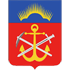 Мурманская областьПостановление от 25 сентября 2013 года № 2559Об утверждении Порядка предоставления социальных выплат многодетным семьям для строительства жилья на предоставленных на безвозмездной основе земельных участкахПринятоАдминистрацией г. Мурманска (Мурманская обл.)В редакциях№ 398 от 18.02.2014, № 2634 от 18.08.2014, № 2634 от 18.08.2014, № 2014 от 28.07.2015, № 731 от 22.03.2016, № 392 от 16.02.2017.В соответствии с Бюджетным кодексом Российской Федерации, Жилищным кодексом Российской Федерации, Федеральным законом от 06.10.2003 N 131-ФЗ "Об общих принципах организации местного самоуправления в Российской Федерации", Уставом муниципального образования город Мурманск, постановлением Правительства Мурманской области от 30.09.2013 N 571-ПП "Государственная программа Мурманской области "Обеспечение комфортной среды проживания населения региона", постановлением администрации города Мурманска от 12.11.2013 N 3229 "Об утверждении муниципальной программы города Мурманска "Градостроительная политика" на 2014 - 2019 годы", постановляю:1.Утвердить порядок предоставления социальных выплат многодетным семьям для строительства жилья на предоставленных на безвозмездной основе земельных участках (далее - Порядок) согласно приложению к настоящему постановлению.2.Комитету градостроительства и территориального развития администрации города Мурманска (Пионковская С.С.) обеспечить рассмотрение заявлений на предоставление социальных выплат многодетным семьям для строительства жилья на предоставленных на безвозмездной основе земельных участках в соответствии с Порядком.3.Управлению финансов администрации города Мурманска (Умушкина О.В.) обеспечить финансирование расходов по предоставлению социальных выплат многодетным семьям для строительства жилья на предоставленных на безвозмездной основе земельных участках в рамках подпрограммы "Поддержка и стимулирование строительства на территории муниципального образования город Мурманск" на 2014 - 2019 годы муниципальной программы города Мурманска "Градостроительная политика" на 2014 - 2019 годы" в пределах лимитов бюджетных обязательств, предусмотренных на эти цели главному распорядителю бюджетных средств на соответствующий финансовый год.4.Отделу информационно-технического обеспечения и защиты информации администрации города Мурманска (Кузьмин А.Н.) организовать размещение настоящего постановления с приложением на официальном сайте администрации города Мурманска в сети Интернет.5.Редакции газеты "Вечерний Мурманск" (Червякова Н.Г.) опубликовать настоящее постановление с приложением.6.Настоящее постановление вступает в силу со дня официального опубликования.7.Контроль за выполнением настоящего постановления возложить на заместителя главы администрации города Мурманска Мирошникову М.А.Главаадминистрации города МурманскаА.И.СЫСОЕВ